31 август  2020 йыл                                                                            от 31  августа 2020 года                                                                           № 82Об отмене обучения с использованием кабинетной системы      В соответствии с пунктом 3.2 СП 3.1/2.4.3598-20 «Санитарно-эпидемиологическиетребования к устройству, содержанию и организации работы образовательныхорганизаций и других объектов социальной инфраструктуры для детей и молодежи вусловиях распространения новой коронавирусной инфекции»,методических рекомендаций об организации работы  общеобразовательных учреждений Республики Башкортостан в 2020-2021 уч.годуПРИКАЗЫВАЮ:1 Отменить с 01.09.2020 по 31.12.2020 года  использование кабинетной системы в 5-11классах. Исключение – занятия по предметам физическая культура, технология, химия ,физика2 Уроки, внеурочные занятия, воспитательные мероприятия проводить в следующих кабинетах:3 Классным руководителям 5-11 классов:- проинформировать обучающихся и их родителей (законных представителей) об отменеобучения с использованием кабинетной системы;- следить, чтобы обучающиеся из разных классов (по возможности) не пересекались вовремя перемен, приема пищи.4.Учителю информатики Хасанову Ф.Т. разместить настоящий приказна официальном сайте .5  Ознакомить с настоящим приказом педагогических работников .6 Контроль исполнения настоящего приказа возложить на заместителя директра Мухарямову Г.Р.Директор      Лутфуллина А.К.БАШКОРТОСТАН РЕСПУБЛИКАҺЫНЫҢ БИШБҮЛӘК РАЙОНЫМУНИЦИПАЛЬ РАЙОН УСАҠҠИСЕҮ АУЫЛЫНЫҢ УРТА ДӨЙӨМ БЕЛЕМ БИРЕҮ МӘКТӘБЕ МУНИЦИПАЛЬ БЮДЖЕТ ДӨЙӨМ БЕЛЕМ БИРЕҮ УЧРЕЖДЕНИЕҺЫ( УСАҠҠИСЕҮ а.  УДББМ МБДББУ)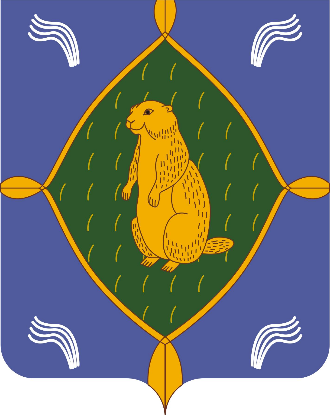 МУНИЦИПАЛЬНОЕ ОБЩЕОБРАЗОВАТЕЛЬНОЕ БЮДЖЕТНОЕ  УЧРЕЖДЕНИЕ СРЕДНЯЯ ОБЩЕОБРАЗОВАТЕЛЬНАЯ ШКОЛА  с. УСАК-КИЧУ  МУНИЦИПАЛЬНОГО РАЙОНА БИЖБУЛЯКСКИЙ РАЙОН РЕСПУБЛИКИ БАШКОРТОСТАН(МОБУ СОШ с. Усак-Кичу)БОЙОРОК            ПРИКАЗ№кабинеткласс1Кабинет родных языков52Кабинет  изобразительного искусства63Кабинет математики74Кабинет английского языка и85Кабинет башкирского языка96Кабинет истории11